Stand: 30.04.2024ProjektsteckbriefProjektsteckbriefProjektsteckbriefProjektsteckbriefProjektsteckbriefProjektsteckbriefProjektsteckbriefProjektsteckbriefWK-IDDEBB6_3WK-IDDEBB6_3WK-NameOder-3WK-NameOder-3GewässernameOderGewässernameOderID PlanungsbereichPB 2ID PlanungsbereichPB 2UntersuchungsraumUR 1 - Revitalisierungsabschnitt von Einmündung Lausitzer Neiße bei Ratzdorf bis Frankfurt (Oder)UntersuchungsraumUR 1 - Revitalisierungsabschnitt von Einmündung Lausitzer Neiße bei Ratzdorf bis Frankfurt (Oder)UntersuchungsraumUR 1 - Revitalisierungsabschnitt von Einmündung Lausitzer Neiße bei Ratzdorf bis Frankfurt (Oder)UntersuchungsraumUR 1 - Revitalisierungsabschnitt von Einmündung Lausitzer Neiße bei Ratzdorf bis Frankfurt (Oder)UntersuchungsraumUR 1 - Revitalisierungsabschnitt von Einmündung Lausitzer Neiße bei Ratzdorf bis Frankfurt (Oder)UntersuchungsraumUR 1 - Revitalisierungsabschnitt von Einmündung Lausitzer Neiße bei Ratzdorf bis Frankfurt (Oder)Abschnitts-ID01.01_Oder-3 bis 
01.03_Oder-3Abschnitts-ID01.01_Oder-3 bis 
01.03_Oder-3ProjekttitelEntwicklung eines Strahlursprungs in der Neuzeller NiederungProjekttitelEntwicklung eines Strahlursprungs in der Neuzeller NiederungProjekttitelEntwicklung eines Strahlursprungs in der Neuzeller NiederungProjekttitelEntwicklung eines Strahlursprungs in der Neuzeller NiederungProjekttitelEntwicklung eines Strahlursprungs in der Neuzeller NiederungProjekttitelEntwicklung eines Strahlursprungs in der Neuzeller NiederungProjekttitelEntwicklung eines Strahlursprungs in der Neuzeller NiederungProjekttitelEntwicklung eines Strahlursprungs in der Neuzeller NiederungAllgemeine AngabenAllgemeine AngabenAllgemeine AngabenAllgemeine AngabenAllgemeine AngabenAllgemeine AngabenAllgemeine AngabenAllgemeine Angaben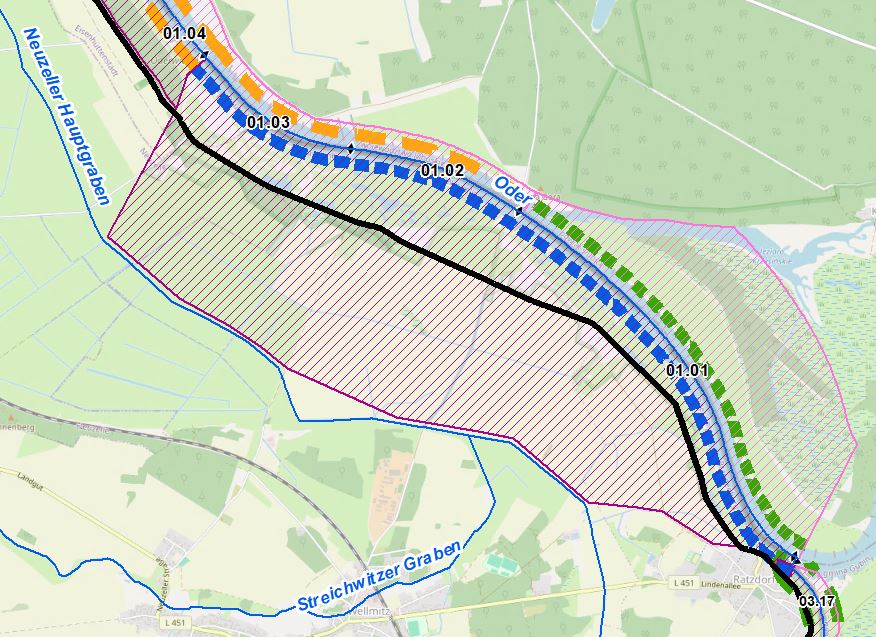 Stationierung (Fluss-km von – bis)542,40 bis 548,15 (553,00 im gesamten Suchraum Neuzeller Niederung)Stationierung (Fluss-km von – bis)542,40 bis 548,15 (553,00 im gesamten Suchraum Neuzeller Niederung)Stationierung (Fluss-km von – bis)542,40 bis 548,15 (553,00 im gesamten Suchraum Neuzeller Niederung)Stationierung (Fluss-km von – bis)542,40 bis 548,15 (553,00 im gesamten Suchraum Neuzeller Niederung)Abschnittslänge5.859,4 mAbschnittslänge5.859,4 mAbschnittslänge5.859,4 mAbschnittslänge5.859,4 mLagebeschreibung Neuzeller Niederung von Einmündung Lausitzer Neiße bis WaschhauswegLagebeschreibung Neuzeller Niederung von Einmündung Lausitzer Neiße bis WaschhauswegLagebeschreibung Neuzeller Niederung von Einmündung Lausitzer Neiße bis WaschhauswegLagebeschreibung Neuzeller Niederung von Einmündung Lausitzer Neiße bis WaschhauswegLandkreisOder-SpreeLandkreisOder-SpreeLandkreisOder-SpreeLandkreisOder-SpreeGemeindenNeißemünde, NeuzelleGemeindenNeißemünde, NeuzelleGemeindenNeißemünde, NeuzelleGemeindenNeißemünde, NeuzelleKurzbeschreibung MaßnahmenflächeSchmales Vorland mit Offenlandflächen, hauptsächlich als Grünland und Polder genutzte ehemalige Aue, kleinere Flächen bereits im Zuge der Deichrekonstruktion wieder an die Oder angebundenKurzbeschreibung MaßnahmenflächeSchmales Vorland mit Offenlandflächen, hauptsächlich als Grünland und Polder genutzte ehemalige Aue, kleinere Flächen bereits im Zuge der Deichrekonstruktion wieder an die Oder angebundenKurzbeschreibung MaßnahmenflächeSchmales Vorland mit Offenlandflächen, hauptsächlich als Grünland und Polder genutzte ehemalige Aue, kleinere Flächen bereits im Zuge der Deichrekonstruktion wieder an die Oder angebundenKurzbeschreibung MaßnahmenflächeSchmales Vorland mit Offenlandflächen, hauptsächlich als Grünland und Polder genutzte ehemalige Aue, kleinere Flächen bereits im Zuge der Deichrekonstruktion wieder an die Oder angebundenFlächeninanspruchnahme (dt. Territorium)694,3 haFlächeninanspruchnahme (dt. Territorium)694,3 haFlächeninanspruchnahme (dt. Territorium)694,3 haFlächeninanspruchnahme (dt. Territorium)694,3 haProjektzieleProjektzieleProjektzieleProjektzieleProjektzieleProjektzieleProjektzieleProjektzieleBeschreibung:Schaffung eines Strahlursprungs im Bereich der Neuzeller Niederung. Ziele sind:Verbesserung der Strukturgüte, Verbesserung der lateralen Vernetzung und Verbesserung der Anbindung der Aue an das Abflussgeschehen sowie die Dynamikzur Verbesserung der Lebensraumbedingungen für Fische, Makrozoobenthos und Makrophyten.Folgende Maßnahmenziele sind vorgesehen:konzeptionelle Untersuchung für eine Auenentwicklung in der Neuzeller Niederung,Deichrückverlegung zur Wiederherstellung eines möglichst naturgemäßen Überflutungsregimes,Anpassung des wasserwirtschaftlichen Systems in der Niederung,Abflachung Uferrehnen,Umbau Regulierungsbauwerke,Schaffung durchströmter Flachwasserbereiche hinter den Buhnenköpfen sowie im Vorland,Verbesserung der beid- oder einseitigen Anbindung von Rinnenstrukturen,Verbesserung der nach der Oderflut hydraulisch angebundenen rückgedeichten Flächen,Initialisierung auentypischer Gehölze in Verbindung mit der Schaffung von Rinnenstrukturen,Verbesserung der hydraulischen Anbindung der nach der Oderflut rückgedeichten Flächen Beschreibung:Schaffung eines Strahlursprungs im Bereich der Neuzeller Niederung. Ziele sind:Verbesserung der Strukturgüte, Verbesserung der lateralen Vernetzung und Verbesserung der Anbindung der Aue an das Abflussgeschehen sowie die Dynamikzur Verbesserung der Lebensraumbedingungen für Fische, Makrozoobenthos und Makrophyten.Folgende Maßnahmenziele sind vorgesehen:konzeptionelle Untersuchung für eine Auenentwicklung in der Neuzeller Niederung,Deichrückverlegung zur Wiederherstellung eines möglichst naturgemäßen Überflutungsregimes,Anpassung des wasserwirtschaftlichen Systems in der Niederung,Abflachung Uferrehnen,Umbau Regulierungsbauwerke,Schaffung durchströmter Flachwasserbereiche hinter den Buhnenköpfen sowie im Vorland,Verbesserung der beid- oder einseitigen Anbindung von Rinnenstrukturen,Verbesserung der nach der Oderflut hydraulisch angebundenen rückgedeichten Flächen,Initialisierung auentypischer Gehölze in Verbindung mit der Schaffung von Rinnenstrukturen,Verbesserung der hydraulischen Anbindung der nach der Oderflut rückgedeichten Flächen Beschreibung:Schaffung eines Strahlursprungs im Bereich der Neuzeller Niederung. Ziele sind:Verbesserung der Strukturgüte, Verbesserung der lateralen Vernetzung und Verbesserung der Anbindung der Aue an das Abflussgeschehen sowie die Dynamikzur Verbesserung der Lebensraumbedingungen für Fische, Makrozoobenthos und Makrophyten.Folgende Maßnahmenziele sind vorgesehen:konzeptionelle Untersuchung für eine Auenentwicklung in der Neuzeller Niederung,Deichrückverlegung zur Wiederherstellung eines möglichst naturgemäßen Überflutungsregimes,Anpassung des wasserwirtschaftlichen Systems in der Niederung,Abflachung Uferrehnen,Umbau Regulierungsbauwerke,Schaffung durchströmter Flachwasserbereiche hinter den Buhnenköpfen sowie im Vorland,Verbesserung der beid- oder einseitigen Anbindung von Rinnenstrukturen,Verbesserung der nach der Oderflut hydraulisch angebundenen rückgedeichten Flächen,Initialisierung auentypischer Gehölze in Verbindung mit der Schaffung von Rinnenstrukturen,Verbesserung der hydraulischen Anbindung der nach der Oderflut rückgedeichten Flächen Beschreibung:Schaffung eines Strahlursprungs im Bereich der Neuzeller Niederung. Ziele sind:Verbesserung der Strukturgüte, Verbesserung der lateralen Vernetzung und Verbesserung der Anbindung der Aue an das Abflussgeschehen sowie die Dynamikzur Verbesserung der Lebensraumbedingungen für Fische, Makrozoobenthos und Makrophyten.Folgende Maßnahmenziele sind vorgesehen:konzeptionelle Untersuchung für eine Auenentwicklung in der Neuzeller Niederung,Deichrückverlegung zur Wiederherstellung eines möglichst naturgemäßen Überflutungsregimes,Anpassung des wasserwirtschaftlichen Systems in der Niederung,Abflachung Uferrehnen,Umbau Regulierungsbauwerke,Schaffung durchströmter Flachwasserbereiche hinter den Buhnenköpfen sowie im Vorland,Verbesserung der beid- oder einseitigen Anbindung von Rinnenstrukturen,Verbesserung der nach der Oderflut hydraulisch angebundenen rückgedeichten Flächen,Initialisierung auentypischer Gehölze in Verbindung mit der Schaffung von Rinnenstrukturen,Verbesserung der hydraulischen Anbindung der nach der Oderflut rückgedeichten Flächen Beschreibung:Schaffung eines Strahlursprungs im Bereich der Neuzeller Niederung. Ziele sind:Verbesserung der Strukturgüte, Verbesserung der lateralen Vernetzung und Verbesserung der Anbindung der Aue an das Abflussgeschehen sowie die Dynamikzur Verbesserung der Lebensraumbedingungen für Fische, Makrozoobenthos und Makrophyten.Folgende Maßnahmenziele sind vorgesehen:konzeptionelle Untersuchung für eine Auenentwicklung in der Neuzeller Niederung,Deichrückverlegung zur Wiederherstellung eines möglichst naturgemäßen Überflutungsregimes,Anpassung des wasserwirtschaftlichen Systems in der Niederung,Abflachung Uferrehnen,Umbau Regulierungsbauwerke,Schaffung durchströmter Flachwasserbereiche hinter den Buhnenköpfen sowie im Vorland,Verbesserung der beid- oder einseitigen Anbindung von Rinnenstrukturen,Verbesserung der nach der Oderflut hydraulisch angebundenen rückgedeichten Flächen,Initialisierung auentypischer Gehölze in Verbindung mit der Schaffung von Rinnenstrukturen,Verbesserung der hydraulischen Anbindung der nach der Oderflut rückgedeichten Flächen Beschreibung:Schaffung eines Strahlursprungs im Bereich der Neuzeller Niederung. Ziele sind:Verbesserung der Strukturgüte, Verbesserung der lateralen Vernetzung und Verbesserung der Anbindung der Aue an das Abflussgeschehen sowie die Dynamikzur Verbesserung der Lebensraumbedingungen für Fische, Makrozoobenthos und Makrophyten.Folgende Maßnahmenziele sind vorgesehen:konzeptionelle Untersuchung für eine Auenentwicklung in der Neuzeller Niederung,Deichrückverlegung zur Wiederherstellung eines möglichst naturgemäßen Überflutungsregimes,Anpassung des wasserwirtschaftlichen Systems in der Niederung,Abflachung Uferrehnen,Umbau Regulierungsbauwerke,Schaffung durchströmter Flachwasserbereiche hinter den Buhnenköpfen sowie im Vorland,Verbesserung der beid- oder einseitigen Anbindung von Rinnenstrukturen,Verbesserung der nach der Oderflut hydraulisch angebundenen rückgedeichten Flächen,Initialisierung auentypischer Gehölze in Verbindung mit der Schaffung von Rinnenstrukturen,Verbesserung der hydraulischen Anbindung der nach der Oderflut rückgedeichten Flächen Beschreibung:Schaffung eines Strahlursprungs im Bereich der Neuzeller Niederung. Ziele sind:Verbesserung der Strukturgüte, Verbesserung der lateralen Vernetzung und Verbesserung der Anbindung der Aue an das Abflussgeschehen sowie die Dynamikzur Verbesserung der Lebensraumbedingungen für Fische, Makrozoobenthos und Makrophyten.Folgende Maßnahmenziele sind vorgesehen:konzeptionelle Untersuchung für eine Auenentwicklung in der Neuzeller Niederung,Deichrückverlegung zur Wiederherstellung eines möglichst naturgemäßen Überflutungsregimes,Anpassung des wasserwirtschaftlichen Systems in der Niederung,Abflachung Uferrehnen,Umbau Regulierungsbauwerke,Schaffung durchströmter Flachwasserbereiche hinter den Buhnenköpfen sowie im Vorland,Verbesserung der beid- oder einseitigen Anbindung von Rinnenstrukturen,Verbesserung der nach der Oderflut hydraulisch angebundenen rückgedeichten Flächen,Initialisierung auentypischer Gehölze in Verbindung mit der Schaffung von Rinnenstrukturen,Verbesserung der hydraulischen Anbindung der nach der Oderflut rückgedeichten Flächen Beschreibung:Schaffung eines Strahlursprungs im Bereich der Neuzeller Niederung. Ziele sind:Verbesserung der Strukturgüte, Verbesserung der lateralen Vernetzung und Verbesserung der Anbindung der Aue an das Abflussgeschehen sowie die Dynamikzur Verbesserung der Lebensraumbedingungen für Fische, Makrozoobenthos und Makrophyten.Folgende Maßnahmenziele sind vorgesehen:konzeptionelle Untersuchung für eine Auenentwicklung in der Neuzeller Niederung,Deichrückverlegung zur Wiederherstellung eines möglichst naturgemäßen Überflutungsregimes,Anpassung des wasserwirtschaftlichen Systems in der Niederung,Abflachung Uferrehnen,Umbau Regulierungsbauwerke,Schaffung durchströmter Flachwasserbereiche hinter den Buhnenköpfen sowie im Vorland,Verbesserung der beid- oder einseitigen Anbindung von Rinnenstrukturen,Verbesserung der nach der Oderflut hydraulisch angebundenen rückgedeichten Flächen,Initialisierung auentypischer Gehölze in Verbindung mit der Schaffung von Rinnenstrukturen,Verbesserung der hydraulischen Anbindung der nach der Oderflut rückgedeichten Flächen Planerische RandbedingungenPlanerische RandbedingungenPlanerische RandbedingungenPlanerische RandbedingungenPlanerische RandbedingungenPlanerische RandbedingungenPlanerische RandbedingungenPlanerische RandbedingungenRestriktionenDeichlinie, Kleingärten, Bahnlinie, Wasserstraßennutzung, landwirtschaftliche NutzflächenRestriktionenDeichlinie, Kleingärten, Bahnlinie, Wasserstraßennutzung, landwirtschaftliche NutzflächenRestriktionenDeichlinie, Kleingärten, Bahnlinie, Wasserstraßennutzung, landwirtschaftliche NutzflächenRestriktionenDeichlinie, Kleingärten, Bahnlinie, Wasserstraßennutzung, landwirtschaftliche NutzflächenRestriktionenDeichlinie, Kleingärten, Bahnlinie, Wasserstraßennutzung, landwirtschaftliche NutzflächenRestriktionenDeichlinie, Kleingärten, Bahnlinie, Wasserstraßennutzung, landwirtschaftliche NutzflächenRestriktionenDeichlinie, Kleingärten, Bahnlinie, Wasserstraßennutzung, landwirtschaftliche NutzflächenRestriktionenDeichlinie, Kleingärten, Bahnlinie, Wasserstraßennutzung, landwirtschaftliche NutzflächenRandbedingungen (bei weiterführender Planung zu berücksichtigen)KampfmittelbelastungssituationWasserspiegelabsunk, Abflussaufteilung (z.B. bei Altarmanbindungen, Buhnenumbau und Profilaufweitungen)Querströmung (z.B. bei Altarmanbindungen o.ä.)Änderungen des Sedimenttransports bzw. der Sohlhöhen (z.B. bei Altarmanbindungen, Buhnenumbau oder Profilaufweitung)Sedimenteinträge in das Fahrwasser (z. B. bei Entfernung der Uferbefestigung)Eigentumsgrenzen (z. B. bei Entfernung der Uferbefestigung)Durch den Neuzeller Hauptgraben gibt es einen planungsraumübergreifenden Bezug zwischen der Lausitzer Neiße bei Breslack (Untersuchungsraum 5) und der Oder bis Fürstenberg/Mündung Oder-Spree-Kanal durch zusammenhängende Deichlinie und Gewässerverlauf des Neuzeller Hauptgrabens (von Breslack kommend). D.h. bei einer Deichrückverlegung nördlich Ratzdorf in der Neuzeller Niederung sind die hydraulischen Auswirkungen bis Breslack zu betrachten und ggf. das wasserwirtschaftliche System anzupassen.Erhöhte Rauigkeit des Deichvorlands, Wasserspiegelanstieg bei HWRandbedingungen (bei weiterführender Planung zu berücksichtigen)KampfmittelbelastungssituationWasserspiegelabsunk, Abflussaufteilung (z.B. bei Altarmanbindungen, Buhnenumbau und Profilaufweitungen)Querströmung (z.B. bei Altarmanbindungen o.ä.)Änderungen des Sedimenttransports bzw. der Sohlhöhen (z.B. bei Altarmanbindungen, Buhnenumbau oder Profilaufweitung)Sedimenteinträge in das Fahrwasser (z. B. bei Entfernung der Uferbefestigung)Eigentumsgrenzen (z. B. bei Entfernung der Uferbefestigung)Durch den Neuzeller Hauptgraben gibt es einen planungsraumübergreifenden Bezug zwischen der Lausitzer Neiße bei Breslack (Untersuchungsraum 5) und der Oder bis Fürstenberg/Mündung Oder-Spree-Kanal durch zusammenhängende Deichlinie und Gewässerverlauf des Neuzeller Hauptgrabens (von Breslack kommend). D.h. bei einer Deichrückverlegung nördlich Ratzdorf in der Neuzeller Niederung sind die hydraulischen Auswirkungen bis Breslack zu betrachten und ggf. das wasserwirtschaftliche System anzupassen.Erhöhte Rauigkeit des Deichvorlands, Wasserspiegelanstieg bei HWRandbedingungen (bei weiterführender Planung zu berücksichtigen)KampfmittelbelastungssituationWasserspiegelabsunk, Abflussaufteilung (z.B. bei Altarmanbindungen, Buhnenumbau und Profilaufweitungen)Querströmung (z.B. bei Altarmanbindungen o.ä.)Änderungen des Sedimenttransports bzw. der Sohlhöhen (z.B. bei Altarmanbindungen, Buhnenumbau oder Profilaufweitung)Sedimenteinträge in das Fahrwasser (z. B. bei Entfernung der Uferbefestigung)Eigentumsgrenzen (z. B. bei Entfernung der Uferbefestigung)Durch den Neuzeller Hauptgraben gibt es einen planungsraumübergreifenden Bezug zwischen der Lausitzer Neiße bei Breslack (Untersuchungsraum 5) und der Oder bis Fürstenberg/Mündung Oder-Spree-Kanal durch zusammenhängende Deichlinie und Gewässerverlauf des Neuzeller Hauptgrabens (von Breslack kommend). D.h. bei einer Deichrückverlegung nördlich Ratzdorf in der Neuzeller Niederung sind die hydraulischen Auswirkungen bis Breslack zu betrachten und ggf. das wasserwirtschaftliche System anzupassen.Erhöhte Rauigkeit des Deichvorlands, Wasserspiegelanstieg bei HWRandbedingungen (bei weiterführender Planung zu berücksichtigen)KampfmittelbelastungssituationWasserspiegelabsunk, Abflussaufteilung (z.B. bei Altarmanbindungen, Buhnenumbau und Profilaufweitungen)Querströmung (z.B. bei Altarmanbindungen o.ä.)Änderungen des Sedimenttransports bzw. der Sohlhöhen (z.B. bei Altarmanbindungen, Buhnenumbau oder Profilaufweitung)Sedimenteinträge in das Fahrwasser (z. B. bei Entfernung der Uferbefestigung)Eigentumsgrenzen (z. B. bei Entfernung der Uferbefestigung)Durch den Neuzeller Hauptgraben gibt es einen planungsraumübergreifenden Bezug zwischen der Lausitzer Neiße bei Breslack (Untersuchungsraum 5) und der Oder bis Fürstenberg/Mündung Oder-Spree-Kanal durch zusammenhängende Deichlinie und Gewässerverlauf des Neuzeller Hauptgrabens (von Breslack kommend). D.h. bei einer Deichrückverlegung nördlich Ratzdorf in der Neuzeller Niederung sind die hydraulischen Auswirkungen bis Breslack zu betrachten und ggf. das wasserwirtschaftliche System anzupassen.Erhöhte Rauigkeit des Deichvorlands, Wasserspiegelanstieg bei HWRandbedingungen (bei weiterführender Planung zu berücksichtigen)KampfmittelbelastungssituationWasserspiegelabsunk, Abflussaufteilung (z.B. bei Altarmanbindungen, Buhnenumbau und Profilaufweitungen)Querströmung (z.B. bei Altarmanbindungen o.ä.)Änderungen des Sedimenttransports bzw. der Sohlhöhen (z.B. bei Altarmanbindungen, Buhnenumbau oder Profilaufweitung)Sedimenteinträge in das Fahrwasser (z. B. bei Entfernung der Uferbefestigung)Eigentumsgrenzen (z. B. bei Entfernung der Uferbefestigung)Durch den Neuzeller Hauptgraben gibt es einen planungsraumübergreifenden Bezug zwischen der Lausitzer Neiße bei Breslack (Untersuchungsraum 5) und der Oder bis Fürstenberg/Mündung Oder-Spree-Kanal durch zusammenhängende Deichlinie und Gewässerverlauf des Neuzeller Hauptgrabens (von Breslack kommend). D.h. bei einer Deichrückverlegung nördlich Ratzdorf in der Neuzeller Niederung sind die hydraulischen Auswirkungen bis Breslack zu betrachten und ggf. das wasserwirtschaftliche System anzupassen.Erhöhte Rauigkeit des Deichvorlands, Wasserspiegelanstieg bei HWRandbedingungen (bei weiterführender Planung zu berücksichtigen)KampfmittelbelastungssituationWasserspiegelabsunk, Abflussaufteilung (z.B. bei Altarmanbindungen, Buhnenumbau und Profilaufweitungen)Querströmung (z.B. bei Altarmanbindungen o.ä.)Änderungen des Sedimenttransports bzw. der Sohlhöhen (z.B. bei Altarmanbindungen, Buhnenumbau oder Profilaufweitung)Sedimenteinträge in das Fahrwasser (z. B. bei Entfernung der Uferbefestigung)Eigentumsgrenzen (z. B. bei Entfernung der Uferbefestigung)Durch den Neuzeller Hauptgraben gibt es einen planungsraumübergreifenden Bezug zwischen der Lausitzer Neiße bei Breslack (Untersuchungsraum 5) und der Oder bis Fürstenberg/Mündung Oder-Spree-Kanal durch zusammenhängende Deichlinie und Gewässerverlauf des Neuzeller Hauptgrabens (von Breslack kommend). D.h. bei einer Deichrückverlegung nördlich Ratzdorf in der Neuzeller Niederung sind die hydraulischen Auswirkungen bis Breslack zu betrachten und ggf. das wasserwirtschaftliche System anzupassen.Erhöhte Rauigkeit des Deichvorlands, Wasserspiegelanstieg bei HWRandbedingungen (bei weiterführender Planung zu berücksichtigen)KampfmittelbelastungssituationWasserspiegelabsunk, Abflussaufteilung (z.B. bei Altarmanbindungen, Buhnenumbau und Profilaufweitungen)Querströmung (z.B. bei Altarmanbindungen o.ä.)Änderungen des Sedimenttransports bzw. der Sohlhöhen (z.B. bei Altarmanbindungen, Buhnenumbau oder Profilaufweitung)Sedimenteinträge in das Fahrwasser (z. B. bei Entfernung der Uferbefestigung)Eigentumsgrenzen (z. B. bei Entfernung der Uferbefestigung)Durch den Neuzeller Hauptgraben gibt es einen planungsraumübergreifenden Bezug zwischen der Lausitzer Neiße bei Breslack (Untersuchungsraum 5) und der Oder bis Fürstenberg/Mündung Oder-Spree-Kanal durch zusammenhängende Deichlinie und Gewässerverlauf des Neuzeller Hauptgrabens (von Breslack kommend). D.h. bei einer Deichrückverlegung nördlich Ratzdorf in der Neuzeller Niederung sind die hydraulischen Auswirkungen bis Breslack zu betrachten und ggf. das wasserwirtschaftliche System anzupassen.Erhöhte Rauigkeit des Deichvorlands, Wasserspiegelanstieg bei HWRandbedingungen (bei weiterführender Planung zu berücksichtigen)KampfmittelbelastungssituationWasserspiegelabsunk, Abflussaufteilung (z.B. bei Altarmanbindungen, Buhnenumbau und Profilaufweitungen)Querströmung (z.B. bei Altarmanbindungen o.ä.)Änderungen des Sedimenttransports bzw. der Sohlhöhen (z.B. bei Altarmanbindungen, Buhnenumbau oder Profilaufweitung)Sedimenteinträge in das Fahrwasser (z. B. bei Entfernung der Uferbefestigung)Eigentumsgrenzen (z. B. bei Entfernung der Uferbefestigung)Durch den Neuzeller Hauptgraben gibt es einen planungsraumübergreifenden Bezug zwischen der Lausitzer Neiße bei Breslack (Untersuchungsraum 5) und der Oder bis Fürstenberg/Mündung Oder-Spree-Kanal durch zusammenhängende Deichlinie und Gewässerverlauf des Neuzeller Hauptgrabens (von Breslack kommend). D.h. bei einer Deichrückverlegung nördlich Ratzdorf in der Neuzeller Niederung sind die hydraulischen Auswirkungen bis Breslack zu betrachten und ggf. das wasserwirtschaftliche System anzupassen.Erhöhte Rauigkeit des Deichvorlands, Wasserspiegelanstieg bei HWEntwicklungszieleEntwicklungszieleEntwicklungszieleEntwicklungszieleEntwicklungszieleEntwicklungszieleEntwicklungszieleEntwicklungszieleAbschnitts-IDEntwicklungsziel gemäß STK (dt. Territorium)Entwicklungsziel gemäß STK (dt. Territorium)Entwicklungsziel gemäß STK (dt. Territorium)Anmerkung zu EntwicklungszielAnmerkung zu EntwicklungszielAnmerkung zu EntwicklungszielAnmerkung zu Entwicklungsziel01.01 bis 01.03Strahlursprung umgestaltenStrahlursprung umgestaltenStrahlursprung umgestaltenZielerreichung WRRL vorrangig durch Maßnahmen im Deichvorland umsetzen (erst Projekt zu PB1 umsetzen), im Rahmen der Erarbeitung des jeweils nächsten Bewirtschaftungsplans bei weiterhin fehlender Zielerreichung als weitergehende Maßnahme Deichrückverlegung und Entwicklung Strahlursprung langfristig prüfenZielerreichung WRRL vorrangig durch Maßnahmen im Deichvorland umsetzen (erst Projekt zu PB1 umsetzen), im Rahmen der Erarbeitung des jeweils nächsten Bewirtschaftungsplans bei weiterhin fehlender Zielerreichung als weitergehende Maßnahme Deichrückverlegung und Entwicklung Strahlursprung langfristig prüfenZielerreichung WRRL vorrangig durch Maßnahmen im Deichvorland umsetzen (erst Projekt zu PB1 umsetzen), im Rahmen der Erarbeitung des jeweils nächsten Bewirtschaftungsplans bei weiterhin fehlender Zielerreichung als weitergehende Maßnahme Deichrückverlegung und Entwicklung Strahlursprung langfristig prüfenZielerreichung WRRL vorrangig durch Maßnahmen im Deichvorland umsetzen (erst Projekt zu PB1 umsetzen), im Rahmen der Erarbeitung des jeweils nächsten Bewirtschaftungsplans bei weiterhin fehlender Zielerreichung als weitergehende Maßnahme Deichrückverlegung und Entwicklung Strahlursprung langfristig prüfen01.04 bis 01.06Suchraum für einen Strahlursprung (wenn nicht in Abschnitt 01.01 bis 01.03 umsetzbar)Suchraum für einen Strahlursprung (wenn nicht in Abschnitt 01.01 bis 01.03 umsetzbar)Suchraum für einen Strahlursprung (wenn nicht in Abschnitt 01.01 bis 01.03 umsetzbar)die konkrete Lage des Strahlursprungs kann erst im Ergebnis einer konzeptionellen Studie ermittelt werdendie konkrete Lage des Strahlursprungs kann erst im Ergebnis einer konzeptionellen Studie ermittelt werdendie konkrete Lage des Strahlursprungs kann erst im Ergebnis einer konzeptionellen Studie ermittelt werdendie konkrete Lage des Strahlursprungs kann erst im Ergebnis einer konzeptionellen Studie ermittelt werdenMaßnahmenplanungMaßnahmenplanungMaßnahmenplanungMaßnahmenplanungMaßnahmenplanungMaßnahmenplanungMaßnahmenplanungMaßnahmenplanungMaßnahmenziel	Verbesserung Durchgängig-	keit (linear und lateral)Maßnahmenziel	Verbesserung Durchgängig-	keit (linear und lateral)	Verbesserung 
	Habitatstruktur	Verbesserung 
	Habitatstruktur	Verbesserung 	Wasserhaushalt	Verbesserung 	Wasserhaushalt	sonstige 
	Verbesserung	sonstige 
	VerbesserungEinzelmaßnahmenAbschnitts-IDMaßnahmenbeschreibungMaßnahmenbeschreibungMaßnahmenbeschreibungMaßnahmenbeschreibungLAWA-MN-TypPotenzieller MN-TrägerG1.101.01 - 01.03Initiieren einer naturnahen SohlentwicklungInitiieren einer naturnahen SohlentwicklungInitiieren einer naturnahen SohlentwicklungInitiieren einer naturnahen Sohlentwicklung71, 72WSV(G1.2)01.01 - 01.03GeschiebemanagementGeschiebemanagementGeschiebemanagementGeschiebemanagement77WSVU1.101.01 - 01.03Uferverbau/ vollständig rückbauenUferverbau/ vollständig rückbauenUferverbau/ vollständig rückbauenUferverbau/ vollständig rückbauen70, 72, 73WSVU2.101.01 - 01.03Profil aufweiten / UferabflachungProfil aufweiten / UferabflachungProfil aufweiten / UferabflachungProfil aufweiten / Uferabflachung70, 72WSVU2.201.01 - 01.03Naturnahe Uferstrukturen erhalten Naturnahe Uferstrukturen erhalten Naturnahe Uferstrukturen erhalten Naturnahe Uferstrukturen erhalten 73WSVU2.301.01 - 01.03strömungsberuhigte Flachwasserzonen erhalten/entwickelnströmungsberuhigte Flachwasserzonen erhalten/entwickelnströmungsberuhigte Flachwasserzonen erhalten/entwickelnströmungsberuhigte Flachwasserzonen erhalten/entwickeln71, 73WSVU2.401.01 - 01.03Strömungsberuhigte Flachwasserzonen schaffenStrömungsberuhigte Flachwasserzonen schaffenStrömungsberuhigte Flachwasserzonen schaffenStrömungsberuhigte Flachwasserzonen schaffen71, 73WSV/Land/
DritteU2.501.01 - 01.03Anschluss von Seitengewässern/ NebengerinnenAnschluss von Seitengewässern/ NebengerinnenAnschluss von Seitengewässern/ NebengerinnenAnschluss von Seitengewässern/ Nebengerinnen75WSV/Land/
DritteU3.101.01 - 01.03Ufervegetation erhalten/entwickeln/ersetzen (Schilf/Hochstauden/Gehölze)Ufervegetation erhalten/entwickeln/ersetzen (Schilf/Hochstauden/Gehölze)Ufervegetation erhalten/entwickeln/ersetzen (Schilf/Hochstauden/Gehölze)Ufervegetation erhalten/entwickeln/ersetzen (Schilf/Hochstauden/Gehölze)73WSV(U3.2)01.01 - 01.03Neophyten-Management (Prüfoption, da potenzielles Vorkommen unbekannt)Neophyten-Management (Prüfoption, da potenzielles Vorkommen unbekannt)Neophyten-Management (Prüfoption, da potenzielles Vorkommen unbekannt)Neophyten-Management (Prüfoption, da potenzielles Vorkommen unbekannt)73, 94WSVA1.101.01 - 01.03Auengewässer/-strukturen erhalten/entwickeln/anlegenAuengewässer/-strukturen erhalten/entwickeln/anlegenAuengewässer/-strukturen erhalten/entwickeln/anlegenAuengewässer/-strukturen erhalten/entwickeln/anlegen74, 75, 80Land/DritteA1.401.01 - 01.03Nebengerinne/Flutrinne erhalten/entwickelnNebengerinne/Flutrinne erhalten/entwickelnNebengerinne/Flutrinne erhalten/entwickelnNebengerinne/Flutrinne erhalten/entwickeln70, 72, 74, 75Land/DritteA1.601.01 - 01.03FlächensicherungFlächensicherungFlächensicherungFlächensicherung70Land/DritteA2.101.01 - 01.03Auennutzung extensivieren/auenverträgliche NutzungAuennutzung extensivieren/auenverträgliche NutzungAuennutzung extensivieren/auenverträgliche NutzungAuennutzung extensivieren/auenverträgliche Nutzung74Land/DritteA2.501.01 - 01.03Saumstrukturen entwickelnSaumstrukturen entwickelnSaumstrukturen entwickelnSaumstrukturen entwickeln74Land/DritteA3.201.01 - 01.03Deich/Damm zurückbauen/verlegen (im Bereich der Außengrenze des Entwicklungskorridors)Deich/Damm zurückbauen/verlegen (im Bereich der Außengrenze des Entwicklungskorridors)Deich/Damm zurückbauen/verlegen (im Bereich der Außengrenze des Entwicklungskorridors)Deich/Damm zurückbauen/verlegen (im Bereich der Außengrenze des Entwicklungskorridors)65, 74Land/DritteA3.301.01 - 01.03Vorland abtragen/ (Auenanbindung)Vorland abtragen/ (Auenanbindung)Vorland abtragen/ (Auenanbindung)Vorland abtragen/ (Auenanbindung)65, 74Land/DritteA3.401.01 - 01.03Naturnahes Überflutungsregime wiederherstellenNaturnahes Überflutungsregime wiederherstellenNaturnahes Überflutungsregime wiederherstellenNaturnahes Überflutungsregime wiederherstellen65Land/DritteA3.501.01 - 01.03Wiedervernässung (Entwässerungsgräben/Drainagen zurückbauen)Wiedervernässung (Entwässerungsgräben/Drainagen zurückbauen)Wiedervernässung (Entwässerungsgräben/Drainagen zurückbauen)Wiedervernässung (Entwässerungsgräben/Drainagen zurückbauen)65Land/DritteS1.101.01 - 01.03Gewässerunterhaltung anpassen/optimieren (Zulassen der Hinterströmung von Buhnen, Zulassen von Totholz (ggf. befestigen), Zulassen des Verfalls von Uferbefestigungen, Initialisierung und Entwicklung von durchströmten Flachwasserbereichen)Gewässerunterhaltung anpassen/optimieren (Zulassen der Hinterströmung von Buhnen, Zulassen von Totholz (ggf. befestigen), Zulassen des Verfalls von Uferbefestigungen, Initialisierung und Entwicklung von durchströmten Flachwasserbereichen)Gewässerunterhaltung anpassen/optimieren (Zulassen der Hinterströmung von Buhnen, Zulassen von Totholz (ggf. befestigen), Zulassen des Verfalls von Uferbefestigungen, Initialisierung und Entwicklung von durchströmten Flachwasserbereichen)Gewässerunterhaltung anpassen/optimieren (Zulassen der Hinterströmung von Buhnen, Zulassen von Totholz (ggf. befestigen), Zulassen des Verfalls von Uferbefestigungen, Initialisierung und Entwicklung von durchströmten Flachwasserbereichen)79WSVS2.101.01 - 01.03Reduzierung schifffahrtsinduzierter BelastungenReduzierung schifffahrtsinduzierter BelastungenReduzierung schifffahrtsinduzierter BelastungenReduzierung schifffahrtsinduzierter Belastungen-WSVS3.101.01 - 01.03Erstellung von Konzeptionen / Studien / Gutachten für weiterführende UntersuchungenErstellung von Konzeptionen / Studien / Gutachten für weiterführende UntersuchungenErstellung von Konzeptionen / Studien / Gutachten für weiterführende UntersuchungenErstellung von Konzeptionen / Studien / Gutachten für weiterführende Untersuchungen501WSV/Land/
DritteAllgemeine Hinweise zur MaßnahmenplanungMaßnahmenumsetzung ist in Verbindung zu sehen mit Projektsteckbrief für PB 33 (Revitalisierung Lausitzer Neiße bei Ratzdorf): Durch den Neuzeller Hauptgraben gibt es einen planungsraumübergreifenden Bezug zwischen der Lausitzer Neiße bei Breslack und der Oder bis Fürstenberg/Mündung Oder-Spree-Kanal durch zusammenhängende Deichlinie und Gewässerverlauf des Neuzeller Hauptgrabens (von Breslack kommend). Bei einer Deichrückverlegung nördlich Ratzdorf in der Neuzeller Niederung sind die hydraulischen Auswirkungen bis Breslack zu betrachten und ggf. das wasserwirtschaftliche System anzupassen.Maßnahmenplanung steht in Konflikt mit regionaler Maßnahmenplanung HWRM (Maßnahme O1_00001_00001 und O1_00001_00002, vgl. Abschnittsblatt)Maßnahmenziel „sonstige Verbesserung“: Verbesserung der Auenanbindung (Primär- und Sekundäraue)Sicherung der Bahnlinie ist zu beachtenAllgemeine Hinweise zur MaßnahmenplanungMaßnahmenumsetzung ist in Verbindung zu sehen mit Projektsteckbrief für PB 33 (Revitalisierung Lausitzer Neiße bei Ratzdorf): Durch den Neuzeller Hauptgraben gibt es einen planungsraumübergreifenden Bezug zwischen der Lausitzer Neiße bei Breslack und der Oder bis Fürstenberg/Mündung Oder-Spree-Kanal durch zusammenhängende Deichlinie und Gewässerverlauf des Neuzeller Hauptgrabens (von Breslack kommend). Bei einer Deichrückverlegung nördlich Ratzdorf in der Neuzeller Niederung sind die hydraulischen Auswirkungen bis Breslack zu betrachten und ggf. das wasserwirtschaftliche System anzupassen.Maßnahmenplanung steht in Konflikt mit regionaler Maßnahmenplanung HWRM (Maßnahme O1_00001_00001 und O1_00001_00002, vgl. Abschnittsblatt)Maßnahmenziel „sonstige Verbesserung“: Verbesserung der Auenanbindung (Primär- und Sekundäraue)Sicherung der Bahnlinie ist zu beachtenAllgemeine Hinweise zur MaßnahmenplanungMaßnahmenumsetzung ist in Verbindung zu sehen mit Projektsteckbrief für PB 33 (Revitalisierung Lausitzer Neiße bei Ratzdorf): Durch den Neuzeller Hauptgraben gibt es einen planungsraumübergreifenden Bezug zwischen der Lausitzer Neiße bei Breslack und der Oder bis Fürstenberg/Mündung Oder-Spree-Kanal durch zusammenhängende Deichlinie und Gewässerverlauf des Neuzeller Hauptgrabens (von Breslack kommend). Bei einer Deichrückverlegung nördlich Ratzdorf in der Neuzeller Niederung sind die hydraulischen Auswirkungen bis Breslack zu betrachten und ggf. das wasserwirtschaftliche System anzupassen.Maßnahmenplanung steht in Konflikt mit regionaler Maßnahmenplanung HWRM (Maßnahme O1_00001_00001 und O1_00001_00002, vgl. Abschnittsblatt)Maßnahmenziel „sonstige Verbesserung“: Verbesserung der Auenanbindung (Primär- und Sekundäraue)Sicherung der Bahnlinie ist zu beachtenAllgemeine Hinweise zur MaßnahmenplanungMaßnahmenumsetzung ist in Verbindung zu sehen mit Projektsteckbrief für PB 33 (Revitalisierung Lausitzer Neiße bei Ratzdorf): Durch den Neuzeller Hauptgraben gibt es einen planungsraumübergreifenden Bezug zwischen der Lausitzer Neiße bei Breslack und der Oder bis Fürstenberg/Mündung Oder-Spree-Kanal durch zusammenhängende Deichlinie und Gewässerverlauf des Neuzeller Hauptgrabens (von Breslack kommend). Bei einer Deichrückverlegung nördlich Ratzdorf in der Neuzeller Niederung sind die hydraulischen Auswirkungen bis Breslack zu betrachten und ggf. das wasserwirtschaftliche System anzupassen.Maßnahmenplanung steht in Konflikt mit regionaler Maßnahmenplanung HWRM (Maßnahme O1_00001_00001 und O1_00001_00002, vgl. Abschnittsblatt)Maßnahmenziel „sonstige Verbesserung“: Verbesserung der Auenanbindung (Primär- und Sekundäraue)Sicherung der Bahnlinie ist zu beachtenAllgemeine Hinweise zur MaßnahmenplanungMaßnahmenumsetzung ist in Verbindung zu sehen mit Projektsteckbrief für PB 33 (Revitalisierung Lausitzer Neiße bei Ratzdorf): Durch den Neuzeller Hauptgraben gibt es einen planungsraumübergreifenden Bezug zwischen der Lausitzer Neiße bei Breslack und der Oder bis Fürstenberg/Mündung Oder-Spree-Kanal durch zusammenhängende Deichlinie und Gewässerverlauf des Neuzeller Hauptgrabens (von Breslack kommend). Bei einer Deichrückverlegung nördlich Ratzdorf in der Neuzeller Niederung sind die hydraulischen Auswirkungen bis Breslack zu betrachten und ggf. das wasserwirtschaftliche System anzupassen.Maßnahmenplanung steht in Konflikt mit regionaler Maßnahmenplanung HWRM (Maßnahme O1_00001_00001 und O1_00001_00002, vgl. Abschnittsblatt)Maßnahmenziel „sonstige Verbesserung“: Verbesserung der Auenanbindung (Primär- und Sekundäraue)Sicherung der Bahnlinie ist zu beachtenAllgemeine Hinweise zur MaßnahmenplanungMaßnahmenumsetzung ist in Verbindung zu sehen mit Projektsteckbrief für PB 33 (Revitalisierung Lausitzer Neiße bei Ratzdorf): Durch den Neuzeller Hauptgraben gibt es einen planungsraumübergreifenden Bezug zwischen der Lausitzer Neiße bei Breslack und der Oder bis Fürstenberg/Mündung Oder-Spree-Kanal durch zusammenhängende Deichlinie und Gewässerverlauf des Neuzeller Hauptgrabens (von Breslack kommend). Bei einer Deichrückverlegung nördlich Ratzdorf in der Neuzeller Niederung sind die hydraulischen Auswirkungen bis Breslack zu betrachten und ggf. das wasserwirtschaftliche System anzupassen.Maßnahmenplanung steht in Konflikt mit regionaler Maßnahmenplanung HWRM (Maßnahme O1_00001_00001 und O1_00001_00002, vgl. Abschnittsblatt)Maßnahmenziel „sonstige Verbesserung“: Verbesserung der Auenanbindung (Primär- und Sekundäraue)Sicherung der Bahnlinie ist zu beachtenAllgemeine Hinweise zur MaßnahmenplanungMaßnahmenumsetzung ist in Verbindung zu sehen mit Projektsteckbrief für PB 33 (Revitalisierung Lausitzer Neiße bei Ratzdorf): Durch den Neuzeller Hauptgraben gibt es einen planungsraumübergreifenden Bezug zwischen der Lausitzer Neiße bei Breslack und der Oder bis Fürstenberg/Mündung Oder-Spree-Kanal durch zusammenhängende Deichlinie und Gewässerverlauf des Neuzeller Hauptgrabens (von Breslack kommend). Bei einer Deichrückverlegung nördlich Ratzdorf in der Neuzeller Niederung sind die hydraulischen Auswirkungen bis Breslack zu betrachten und ggf. das wasserwirtschaftliche System anzupassen.Maßnahmenplanung steht in Konflikt mit regionaler Maßnahmenplanung HWRM (Maßnahme O1_00001_00001 und O1_00001_00002, vgl. Abschnittsblatt)Maßnahmenziel „sonstige Verbesserung“: Verbesserung der Auenanbindung (Primär- und Sekundäraue)Sicherung der Bahnlinie ist zu beachtenAllgemeine Hinweise zur MaßnahmenplanungMaßnahmenumsetzung ist in Verbindung zu sehen mit Projektsteckbrief für PB 33 (Revitalisierung Lausitzer Neiße bei Ratzdorf): Durch den Neuzeller Hauptgraben gibt es einen planungsraumübergreifenden Bezug zwischen der Lausitzer Neiße bei Breslack und der Oder bis Fürstenberg/Mündung Oder-Spree-Kanal durch zusammenhängende Deichlinie und Gewässerverlauf des Neuzeller Hauptgrabens (von Breslack kommend). Bei einer Deichrückverlegung nördlich Ratzdorf in der Neuzeller Niederung sind die hydraulischen Auswirkungen bis Breslack zu betrachten und ggf. das wasserwirtschaftliche System anzupassen.Maßnahmenplanung steht in Konflikt mit regionaler Maßnahmenplanung HWRM (Maßnahme O1_00001_00001 und O1_00001_00002, vgl. Abschnittsblatt)Maßnahmenziel „sonstige Verbesserung“: Verbesserung der Auenanbindung (Primär- und Sekundäraue)Sicherung der Bahnlinie ist zu beachtenVorschläge für konkrete EinzelmaßnahmenVorschläge für konkrete EinzelmaßnahmenVorschläge für konkrete EinzelmaßnahmenVorschläge für konkrete EinzelmaßnahmenVorschläge für konkrete EinzelmaßnahmenVorschläge für konkrete EinzelmaßnahmenVorschläge für konkrete EinzelmaßnahmenVorschläge für konkrete EinzelmaßnahmenBeschreibung und VerortungBeschreibung und VerortungBeschreibung und VerortungAbbildungAbbildungAbbildungAbbildungAbbildungU2.5 / A1.4 - Anschluss von Rinnen/Öffnung von Buhnenfeldern direkt unterhalb Ratzdorf bei Fluss-km 543 und in Höhe Waschhausweg bei Fluss-km 548U2.5 / A1.4 - Anschluss von Rinnen/Öffnung von Buhnenfeldern direkt unterhalb Ratzdorf bei Fluss-km 543 und in Höhe Waschhausweg bei Fluss-km 548U2.5 / A1.4 - Anschluss von Rinnen/Öffnung von Buhnenfeldern direkt unterhalb Ratzdorf bei Fluss-km 543 und in Höhe Waschhausweg bei Fluss-km 548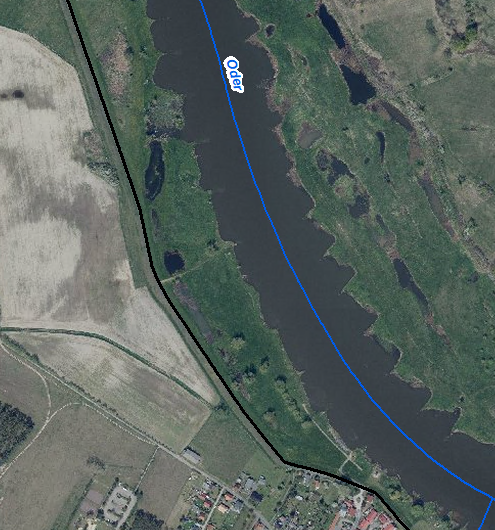 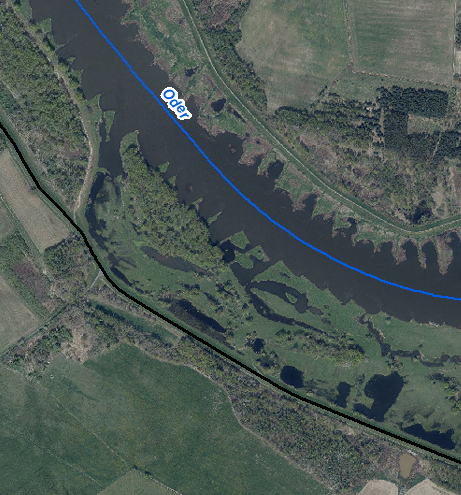 PriorisierungPriorisierungPriorisierungPriorisierungPriorisierungPriorisierungPriorisierungPriorisierungPRIO-GesamtwertPRIO-GesamtwertPRIO-GesamtwertBemerkungBemerkungBemerkungBemerkungBemerkungPlanungs-/GenehmigungsbedarfPlanungs-/GenehmigungsbedarfPlanungs-/GenehmigungsbedarfPlanungs-/GenehmigungsbedarfPlanungs-/GenehmigungsbedarfPlanungs-/GenehmigungsbedarfPlanungs-/GenehmigungsbedarfPlanungs-/GenehmigungsbedarfVoraussichtliches Planungs-/GenehmigungsverfahrenVoraussichtliches Planungs-/Genehmigungsverfahren	Unterhaltungs-
	maßnahme	Unterhaltungs-
	maßnahme	Genehmigung/
	Planfeststellung	Genehmigung/
	Planfeststellung	Verfahrensart noch 	abzustimmen	Verfahrensart noch 	abzustimmenVerträglichkeiten (Details siehe Abschnittsblätter, Einschätzungen zu Synergien & Konflikten)Verträglichkeiten (Details siehe Abschnittsblätter, Einschätzungen zu Synergien & Konflikten)Verträglichkeit mit Hochwasserschutz	ja	
	neinVerträglichkeit mit Hochwasserschutz	ja	
	neinVerträglichkeit mit Natura 2000	ja 
	neinVerträglichkeit mit Natura 2000	ja 
	neinVerträglichkeit mit sonstigem Naturschutz	ja 
	neinVerträglichkeit mit sonstigem Naturschutz	ja 
	neinSynergien (Details siehe Abschnittsblätter)Synergien (Details siehe Abschnittsblätter)	Verbesserung 
	Hochwasserschutz	Verbesserung 
	Hochwasserschutz	Umsetzung FFH-
	Managementplanung	Umsetzung FFH-
	Managementplanung	Verträglichkeit mit 
	Gewässerunterhaltung	Verträglichkeit mit 
	GewässerunterhaltungHinweise für weitere PlanungsschritteErforderlichkeit im Ergebnis der Umsetzung von Maßnahmen im Deichvorland prüfenKonkrete Lage des Strahlursprungs ist zu prüfen, Suchraum ist der gesamte PolderPrüfung der Machbarkeit in Bezug auf Flächenverfügbarkeit und wasserwirtschaftliches SystemSynergien mit Hochwasserschutz und Naturschutz tiefergehend zu prüfenggf. hydraulische Modellierung erforderlichHinweise für weitere PlanungsschritteErforderlichkeit im Ergebnis der Umsetzung von Maßnahmen im Deichvorland prüfenKonkrete Lage des Strahlursprungs ist zu prüfen, Suchraum ist der gesamte PolderPrüfung der Machbarkeit in Bezug auf Flächenverfügbarkeit und wasserwirtschaftliches SystemSynergien mit Hochwasserschutz und Naturschutz tiefergehend zu prüfenggf. hydraulische Modellierung erforderlichHinweise für weitere PlanungsschritteErforderlichkeit im Ergebnis der Umsetzung von Maßnahmen im Deichvorland prüfenKonkrete Lage des Strahlursprungs ist zu prüfen, Suchraum ist der gesamte PolderPrüfung der Machbarkeit in Bezug auf Flächenverfügbarkeit und wasserwirtschaftliches SystemSynergien mit Hochwasserschutz und Naturschutz tiefergehend zu prüfenggf. hydraulische Modellierung erforderlichHinweise für weitere PlanungsschritteErforderlichkeit im Ergebnis der Umsetzung von Maßnahmen im Deichvorland prüfenKonkrete Lage des Strahlursprungs ist zu prüfen, Suchraum ist der gesamte PolderPrüfung der Machbarkeit in Bezug auf Flächenverfügbarkeit und wasserwirtschaftliches SystemSynergien mit Hochwasserschutz und Naturschutz tiefergehend zu prüfenggf. hydraulische Modellierung erforderlichHinweise für weitere PlanungsschritteErforderlichkeit im Ergebnis der Umsetzung von Maßnahmen im Deichvorland prüfenKonkrete Lage des Strahlursprungs ist zu prüfen, Suchraum ist der gesamte PolderPrüfung der Machbarkeit in Bezug auf Flächenverfügbarkeit und wasserwirtschaftliches SystemSynergien mit Hochwasserschutz und Naturschutz tiefergehend zu prüfenggf. hydraulische Modellierung erforderlichHinweise für weitere PlanungsschritteErforderlichkeit im Ergebnis der Umsetzung von Maßnahmen im Deichvorland prüfenKonkrete Lage des Strahlursprungs ist zu prüfen, Suchraum ist der gesamte PolderPrüfung der Machbarkeit in Bezug auf Flächenverfügbarkeit und wasserwirtschaftliches SystemSynergien mit Hochwasserschutz und Naturschutz tiefergehend zu prüfenggf. hydraulische Modellierung erforderlichHinweise für weitere PlanungsschritteErforderlichkeit im Ergebnis der Umsetzung von Maßnahmen im Deichvorland prüfenKonkrete Lage des Strahlursprungs ist zu prüfen, Suchraum ist der gesamte PolderPrüfung der Machbarkeit in Bezug auf Flächenverfügbarkeit und wasserwirtschaftliches SystemSynergien mit Hochwasserschutz und Naturschutz tiefergehend zu prüfenggf. hydraulische Modellierung erforderlichHinweise für weitere PlanungsschritteErforderlichkeit im Ergebnis der Umsetzung von Maßnahmen im Deichvorland prüfenKonkrete Lage des Strahlursprungs ist zu prüfen, Suchraum ist der gesamte PolderPrüfung der Machbarkeit in Bezug auf Flächenverfügbarkeit und wasserwirtschaftliches SystemSynergien mit Hochwasserschutz und Naturschutz tiefergehend zu prüfenggf. hydraulische Modellierung erforderlichAnforderungen an die GewässerunterhaltungSind an bestehenden Regulierungsbauwerken in der Oder (Buhnen) Unterhaltungsarbeiten notwendig, ist eine naturnahe Umgestaltung (z.B. Umbau in Kerbbuhnen, Einbringen von Totholz in Buhnenfelder) zu prüfen.Zulassen der Hinterströmung von Buhnen, Zulassen von Totholz (ggf. befestigen), Zulassen des Verfalls von Uferbefestigungen, Initialisierung und Entwicklung von durchströmten FlachwasserbereichenAnforderungen an die GewässerunterhaltungSind an bestehenden Regulierungsbauwerken in der Oder (Buhnen) Unterhaltungsarbeiten notwendig, ist eine naturnahe Umgestaltung (z.B. Umbau in Kerbbuhnen, Einbringen von Totholz in Buhnenfelder) zu prüfen.Zulassen der Hinterströmung von Buhnen, Zulassen von Totholz (ggf. befestigen), Zulassen des Verfalls von Uferbefestigungen, Initialisierung und Entwicklung von durchströmten FlachwasserbereichenAnforderungen an die GewässerunterhaltungSind an bestehenden Regulierungsbauwerken in der Oder (Buhnen) Unterhaltungsarbeiten notwendig, ist eine naturnahe Umgestaltung (z.B. Umbau in Kerbbuhnen, Einbringen von Totholz in Buhnenfelder) zu prüfen.Zulassen der Hinterströmung von Buhnen, Zulassen von Totholz (ggf. befestigen), Zulassen des Verfalls von Uferbefestigungen, Initialisierung und Entwicklung von durchströmten FlachwasserbereichenAnforderungen an die GewässerunterhaltungSind an bestehenden Regulierungsbauwerken in der Oder (Buhnen) Unterhaltungsarbeiten notwendig, ist eine naturnahe Umgestaltung (z.B. Umbau in Kerbbuhnen, Einbringen von Totholz in Buhnenfelder) zu prüfen.Zulassen der Hinterströmung von Buhnen, Zulassen von Totholz (ggf. befestigen), Zulassen des Verfalls von Uferbefestigungen, Initialisierung und Entwicklung von durchströmten FlachwasserbereichenAnforderungen an die GewässerunterhaltungSind an bestehenden Regulierungsbauwerken in der Oder (Buhnen) Unterhaltungsarbeiten notwendig, ist eine naturnahe Umgestaltung (z.B. Umbau in Kerbbuhnen, Einbringen von Totholz in Buhnenfelder) zu prüfen.Zulassen der Hinterströmung von Buhnen, Zulassen von Totholz (ggf. befestigen), Zulassen des Verfalls von Uferbefestigungen, Initialisierung und Entwicklung von durchströmten FlachwasserbereichenAnforderungen an die GewässerunterhaltungSind an bestehenden Regulierungsbauwerken in der Oder (Buhnen) Unterhaltungsarbeiten notwendig, ist eine naturnahe Umgestaltung (z.B. Umbau in Kerbbuhnen, Einbringen von Totholz in Buhnenfelder) zu prüfen.Zulassen der Hinterströmung von Buhnen, Zulassen von Totholz (ggf. befestigen), Zulassen des Verfalls von Uferbefestigungen, Initialisierung und Entwicklung von durchströmten FlachwasserbereichenAnforderungen an die GewässerunterhaltungSind an bestehenden Regulierungsbauwerken in der Oder (Buhnen) Unterhaltungsarbeiten notwendig, ist eine naturnahe Umgestaltung (z.B. Umbau in Kerbbuhnen, Einbringen von Totholz in Buhnenfelder) zu prüfen.Zulassen der Hinterströmung von Buhnen, Zulassen von Totholz (ggf. befestigen), Zulassen des Verfalls von Uferbefestigungen, Initialisierung und Entwicklung von durchströmten FlachwasserbereichenAnforderungen an die GewässerunterhaltungSind an bestehenden Regulierungsbauwerken in der Oder (Buhnen) Unterhaltungsarbeiten notwendig, ist eine naturnahe Umgestaltung (z.B. Umbau in Kerbbuhnen, Einbringen von Totholz in Buhnenfelder) zu prüfen.Zulassen der Hinterströmung von Buhnen, Zulassen von Totholz (ggf. befestigen), Zulassen des Verfalls von Uferbefestigungen, Initialisierung und Entwicklung von durchströmten FlachwasserbereichenFlächensicherungFlächensicherungFlächensicherungFlächensicherungFlächensicherungFlächensicherungFlächensicherungFlächensicherungFlächenverfügbarkeit	Flächen vollständig im 
	Eigentum öffentlicher HandFlächenverfügbarkeit	Flächen vollständig im 
	Eigentum öffentlicher Hand	Flächen teilweise im 	Eigentum öffentlicher 	Hand	Flächen teilweise im 	Eigentum öffentlicher 	Hand	Grunderwerb 
	erforderlich	Grunderwerb 
	erforderlich	MN-Umsetzung ohne  
	Grunderwerb möglich	MN-Umsetzung ohne  
	Grunderwerb möglichErläuterung zur FlächenverfügbarkeitVertragliche Regelung/Einvernehmen mit Eigentümer prüfen.Erläuterung zur FlächenverfügbarkeitVertragliche Regelung/Einvernehmen mit Eigentümer prüfen.Erläuterung zur FlächenverfügbarkeitVertragliche Regelung/Einvernehmen mit Eigentümer prüfen.Erläuterung zur FlächenverfügbarkeitVertragliche Regelung/Einvernehmen mit Eigentümer prüfen.Erläuterung zur FlächenverfügbarkeitVertragliche Regelung/Einvernehmen mit Eigentümer prüfen.Erläuterung zur FlächenverfügbarkeitVertragliche Regelung/Einvernehmen mit Eigentümer prüfen.Erläuterung zur FlächenverfügbarkeitVertragliche Regelung/Einvernehmen mit Eigentümer prüfen.Erläuterung zur FlächenverfügbarkeitVertragliche Regelung/Einvernehmen mit Eigentümer prüfen.